103.  In Fig. 27-83 , , and . What are the (a) size and (b) direction (up or down) of the current through resistance 1, the (c) size and (d) direction of the current through resistance 2, and the (e) size and (f) direction of the current through battery 2? 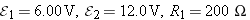 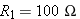 103.  •••26.  Figure 25-42 displays a 12.0 battery and three uncharged capacitors of capacitances C1 = 4.00 , C2 = 6.00 , and C3 = 3.00 . The switch is thrown to the left side until capacitor 1 is fully charged. Then the switch is thrown to the right. What is the final charge on (a) capacitor 1, (b) capacitor 2, and (c) capacitor 3? 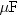 